Základní škola a mateřská škola rychnov nad Kněžnou, roveň 60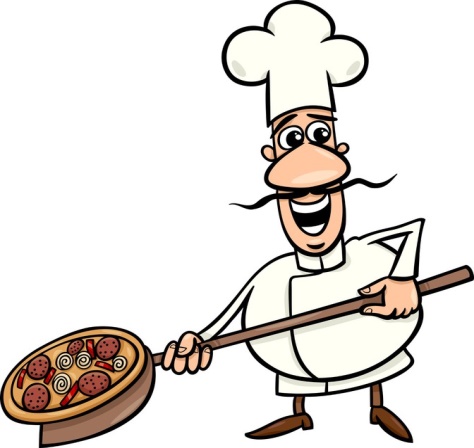 Jídelní  lístek          30.8. – 3.9.2021Jídlo obsahuje alergeny. Jejich čísla  jsou uvedena za názvem jídelníčku.Seznam alergenů: 1 – obiloviny obsahující lepek (a- pšenice, b-žito, c-ječmen, d-oves)               6 – sója                               3 – vejce                                                                                                             7 - mléko                              4 – ryby                                                                                                              9 - celerStrava je určena k okamžité spotřebě!Změna jídelníčku vyhrazena!/alergeny/Pondělí:rohlík, máslo, jahodový džem, hruška, mléko1a,7polévka slepičí s písmenkama1a,7,9rybí filé na pórku se sýrem a smetanou, bramborová kaše, čaj1a,4,7,9chléb, pomazánka tvarohová s rajčaty, granko1a,7Úterý:chléb Vital, česneková pomazánka, paprika, bílá káva1a,b,c,d,7polévka hrachová1a,7,9pečené kuře na zlatých bylinkách, rýže natural, obloha, džus1a,9chléb, pomazánka ze strouhaného sýra, rajče, mléko1a,7Středa:kaiserka, rybičková pomazánka, okurka, čaj1a,b,c,d,7polévka špenátová1a,9špagety s masovou směsí a zeleninou, jablko, čaj1a,9chléb, ochucené pomazánkové máslo, rajče, granko1a,7Čtvrtek:chléb, zeleninová pomazánka, paprika, bílá káva1a,7polévka zeleninová s kápáním1a,3,9vepřová kýta v mrkvi, brambor, džus1a,9ovocná přesnídávka, piškoty, čaj1aPátek:tvarohový závin, hroznové víno, vanilkové mléko1a,7polévka česneková se smaženým hráškem1a,9zeleninové rizoto se sýrem, kys. okurka, čaj1a,7,9obložený toustový chléb, granko1a,7